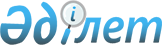 О внесении дополнений в решение Мангистауского областного маслихата от 10 декабря 2015 года № 29/435 "О Правилах общего водопользования в Мангистауской области"Решение Мангистауского областного маслихата от 26 апреля 2019 года № 26/317. Зарегистрировано Департаментом юстиции Мангистауской области 14 мая 2019 года № 3888
      В соответствии со статьей 38 Водного кодекса Республики Казахстан от 9 июля 2003 года и подпунктом 15) пункта 1 статьи 6 Закона Республики Казахстан от 23 января 2001 года "О местном государственном управлении и самоуправлении в Республике Казахстан" Мангистауский областной маслихат РЕШИЛ:
      1. Внести в решение Мангистауского областного маслихата от 10 декабря 2015 года №29/435 "О Правилах общего водопользования в Мангистауской области" (зарегистрировано в Реестре государственной регистрации нормативных правовых актов за № 2955, опубликовано 26 января 2016 года в информационно-правовой системе "Әділет") следующие дополнения:
      в Правилах общего водопользования в Мангистауской области:
      дополнить пунктами 11-1, 18 и 19 следующего содержания: 
      "11-1. Пользование и катание на маломерных судах и других плавучих средствах на водных объектах, расположенных на территории Мангистауской области осуществляется в соответствии с Приказом исполняющего обязанности Министра по инвестициям и развитию Республики Казахстан от 27 марта 2015 года № 354 "Об утверждении Правил пользования маломерными судами и базами (сооружениями) для их стоянок" (зарегистрирован в Реестре государственной регистрации нормативных правовых актов за № 11197).
      Для обеспечения безопасности населения и прохода маломерных судов водопользователь, осуществляющий обособленное или совместное водопользование, организует работу:
      1) вне зоны купания людей для прохода маломерных судов оборудует коридор, огражденный буями или вехами яркого цвета, шириной не менее 10 метров и длиной не менее 100 метров, с предупреждающими и ограничивающими знаками: "Купание в зоне коридора категорически запрещено!";
      2) по ограждению зоны купания населения буями или вехами яркого цвета, с предупреждающими и ограничивающими знаками: "Купание за пределами буйков категорически запрещено!", "Катание на маломерных судах в зоне купания населения запрещено!".";
      "18. За нарушение настоящих Правил физические и юридические лица несут ответственность в соответствии со статьей 364 Кодекса Республики Казахстан от 5 июля 2014 года "Об административных правонарушениях" (далее – Кодекс).
      19. Правовые отношения, не урегулированные настоящими Правилами, регламентируются действующими нормами Кодекса и иными нормативными правовыми актами Республики Казахстан.".
      2. Государственному учреждению "Аппарат Мангистауского областного маслихата" (временно исполняющий обязанности руководителя аппарата Ерболов А.Е.) обеспечить государственную регистрацию настоящего решения в органах юстиции, его официальное опубликование в Эталонном контрольном банке нормативных правовых актов Республики Казахстан и средствах массовой информации.
      3. Настоящее решение вступает в силу со дня государственной регистрации в органах юстиции и вводится в действие по истечении десяти календарных дней после дня его первого официального опубликования.
					© 2012. РГП на ПХВ «Институт законодательства и правовой информации Республики Казахстан» Министерства юстиции Республики Казахстан
				
      Осуществляющий полномочия председателя сессии,

      секретарь Мангистауского областного маслихата 

С. Трумов
